My niżej podpisani, działając w imieniu i na rzecz:………………………………………………………………………………………………….../pełna nazwa  (firma) dokładny adres Wykonawcy/W przypadku składania oferty przez Wykonawców występujących wspólnie oświadczenie składa każdy z Wykonawców.Składając ofertę na"Rozbudowa i modernizacja systemu wodno – kanalizacyjnego na terenie aglomeracji Somonino”Zadanie 2 – „Roboty budowlane w zakresie przebudowy stacji uzdatniania wody w Rybakach”oświadczam, że: 1. Należę* / reprezentowany przeze mnie podmiot należy do grupy kapitałowej, o której mowa w art. 24 ust.1 pkt 23 ustawy P.z.p., w rozumieniu ustawy z dnia 16 lutego 2007r. o ochronie konkurencji i konsumentów (Dz. U. z 2015r. , poz. 184, 1618 i 1634, z póżn. zm.) do której należą także następujące podmioty*:1) ……………………………………………………………………………………………….2) ……………………………………………………………………………………………….2. Nie należę* / reprezentowany przeze mnie podmiot nie należy do grupy kapitałowej, o której mowa w art. 24 ust.1 pkt 23 ustawy P.z.p., w rozumieniu ustawy z dnia 16 lutego 2007r. o ochronie konkurencji i konsumentów (Dz. U. , z 2015r., poz. 184, 1618 i 1634, z póżn. zm.)……………………, dnia …………..                                                                                                    			  /podpis osoby upoważnionej/*niepotrzebne skreślićZałącznik 3.5 do SIWZ                                                                           			            ......................................                                                                                                                                                                               (miejscowość, data)    ...............................(pieczęć firmowa Wykonawcy)Wykaz robót budowlanych wykonanych przez Wykonawcę w okresie ostatnich pięciu lat przed upływem terminu składania ofert, a jeżeli okres prowadzenia działalności jest krótszy – w tym okresie    				                                                       ..........................................................                     Podpis osoby upoważnionejUWAGA !!! Do powyższego załącznika należy załączyć dokumenty potwierdzające, że roboty wskazane w załączniku nr 1 do SIWZ zostały wykonane należycie, zgodnie z zasadami sztuki budowlanej i prawidłowo ukończoneZałącznik nr 3.6 do SIWZ......................................                                                                                                                                                                                   (miejscowość, data)    ...............................(pieczęć firmowa Wykonawcy)Wykaz osób uczestniczących w wykonywaniu zamówienia odpowiedzialnych za kierowanie robotami budowlanymi w specjalności konstrukcyjno – budowlanej bez ograniczeń, w specjalności instalacji w zakresie sieci, instalacji i urządzeń cieplnych, wentylacyjnych, gazowych, wodociągowych i kanalizacyjnych bez ograniczeń, w specjalności instalacji w zakresie sieci, instalacji i urządzeń telekomunikacyjnych bez ograniczeń, w specjalności inżynieryjnej drogowej bez ograniczeń oraz w specjalności instalacji w zakresie sieci, instalacji i urządzeń elektrycznych i elektroenergetycznych bez ograniczeń				    				  .......................................................... 						                             Podpis osoby upoważnionej- projekt techniczny przebudowy SUW w m. Rybaki- STWiORB przebudowy SUW w m. Rybaki- przedmiar robót przebudowy SUW w m. RybakiTablica informacyjna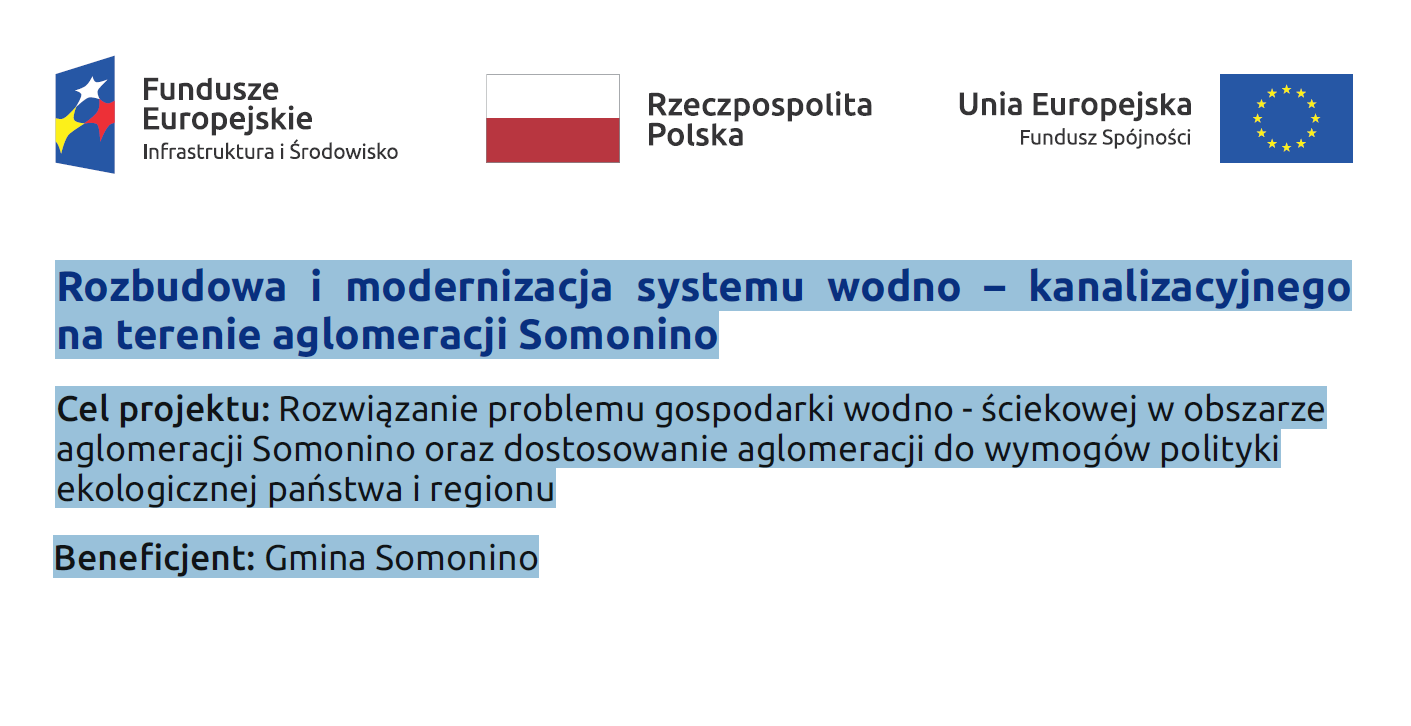 Tablica informacyjna nie może zawierać innych informacji i elementów graficznych, chyba że za zgodą Instytucji współfinansującej przedsięwzięcie;
- wykonana z tworzywa wielowarstwowego typu dibond (tablica w jednym kawałku);- stelaż wykonany z rur lub profili stalowych o przekątnej min. 50 mm, o grubości ścianki min. 3 mm. Stelaż tablicy na dwóch nogach o wysokości nadziemnej 2,5 m powiązane poprzecznie, zostanie zamontowany do ziemi na głębokość min 80 cm i zabetonowany,- do stelażu tablicy będzie przymocowany ekran wykonany w kształcie prostokąta o wymiarach 80 x 120 cm. Ekran wykonany z tworzywa wielowarstwowego typu Dibond gr. m.in. 3 mm i zabezpieczony laminatem. Ekran zostanie zamontowany do stelaża tablicy na wysokości 1,5 m od poziomu gruntu.- ostateczne miejsca montażu na terenie Gminy Somonino zostaną wskazane przez Zamawiającego po podpisaniu umowy z WykonawcąZałącznik 2.1. do SIWZZałącznik 2.1. do SIWZZałącznik 2.1. do SIWZPieczęć WykonawcyOFERTANr tel. ___________________________Nr faxu: _________________________e-mail: __________________________NIP: ____________________________Nr rachunku: ______________________________________________________                                          Gmina Somonino                                          ul. Ceynowy 21                                          83-314 SomoninoNawiązując do ogłoszenia o przetargu nieograniczonym na:Nawiązując do ogłoszenia o przetargu nieograniczonym na:Nawiązując do ogłoszenia o przetargu nieograniczonym na:"Rozbudowa i modernizacja systemu wodno – kanalizacyjnego na terenie aglomeracji Somonino”Zadanie 2 – „Roboty budowlane w zakresie przebudowy stacji uzdatniania wody w Rybakach”"Rozbudowa i modernizacja systemu wodno – kanalizacyjnego na terenie aglomeracji Somonino”Zadanie 2 – „Roboty budowlane w zakresie przebudowy stacji uzdatniania wody w Rybakach”"Rozbudowa i modernizacja systemu wodno – kanalizacyjnego na terenie aglomeracji Somonino”Zadanie 2 – „Roboty budowlane w zakresie przebudowy stacji uzdatniania wody w Rybakach”JA/ MY NIŻEJ PODPISANY/ PODPISANIJA/ MY NIŻEJ PODPISANY/ PODPISANIJA/ MY NIŻEJ PODPISANY/ PODPISANI______________________________________________________________________________________________________________________________________________________________________________________________________________________________działając w imieniu i na rzeczdziałając w imieniu i na rzeczdziałając w imieniu i na rzecz______________________________________________________________________________________________________________________________________________________________________________________________________________________________(nazwa (firma) dokładny adres Wykonawcy/Wykonawców)
(w przypadku składania oferty przez podmioty występujące wspólnie podać nazwy(firmy) (nazwa (firma) dokładny adres Wykonawcy/Wykonawców)
(w przypadku składania oferty przez podmioty występujące wspólnie podać nazwy(firmy) (nazwa (firma) dokładny adres Wykonawcy/Wykonawców)
(w przypadku składania oferty przez podmioty występujące wspólnie podać nazwy(firmy) i dokładne adresy wszystkich wspólników spółki cywilnej lub członków konsorcjum)i dokładne adresy wszystkich wspólników spółki cywilnej lub członków konsorcjum)i dokładne adresy wszystkich wspólników spółki cywilnej lub członków konsorcjum)1.	SKŁADAM na wykonanie przedmiotu zamówienia w zakresie określonym w Specyfikacji Istotnych Warunków Zamówienia.1.	SKŁADAM na wykonanie przedmiotu zamówienia w zakresie określonym w Specyfikacji Istotnych Warunków Zamówienia.1.	SKŁADAM na wykonanie przedmiotu zamówienia w zakresie określonym w Specyfikacji Istotnych Warunków Zamówienia.2.	OŚWIADCZAM, że zapoznaliśmy się ze Specyfikacją Istotnych Warunków Zamówienia i uznajemy się za związanych określonymi w niej postanowieniami i zasadami postępowania.2.	OŚWIADCZAM, że zapoznaliśmy się ze Specyfikacją Istotnych Warunków Zamówienia i uznajemy się za związanych określonymi w niej postanowieniami i zasadami postępowania.2.	OŚWIADCZAM, że zapoznaliśmy się ze Specyfikacją Istotnych Warunków Zamówienia i uznajemy się za związanych określonymi w niej postanowieniami i zasadami postępowania.3.	OFERUJĘ        1) wykonanie zamówienia zgodnie z opisem przedmiotu zamówienia za łączną wartość               cenę ryczałtową netto …………………………. PLN            podatek VAT (……%) …………………………. PLN            brutto ………………………….  PLN    (słownie:……………………………………………………………………………………………………)2) Na wykonane roboty budowlane udzielamy …………………………………. miesięcznej gwarancją jakości.3.	OFERUJĘ        1) wykonanie zamówienia zgodnie z opisem przedmiotu zamówienia za łączną wartość               cenę ryczałtową netto …………………………. PLN            podatek VAT (……%) …………………………. PLN            brutto ………………………….  PLN    (słownie:……………………………………………………………………………………………………)2) Na wykonane roboty budowlane udzielamy …………………………………. miesięcznej gwarancją jakości.3.	OFERUJĘ        1) wykonanie zamówienia zgodnie z opisem przedmiotu zamówienia za łączną wartość               cenę ryczałtową netto …………………………. PLN            podatek VAT (……%) …………………………. PLN            brutto ………………………….  PLN    (słownie:……………………………………………………………………………………………………)2) Na wykonane roboty budowlane udzielamy …………………………………. miesięcznej gwarancją jakości.4.	Uważam się za związanych niniejszą ofertą przez czas wskazany w SIWZ, tj. przez okres 30 dni od upływu terminu składania ofert.4.	Uważam się za związanych niniejszą ofertą przez czas wskazany w SIWZ, tj. przez okres 30 dni od upływu terminu składania ofert.4.	Uważam się za związanych niniejszą ofertą przez czas wskazany w SIWZ, tj. przez okres 30 dni od upływu terminu składania ofert.5.	OŚWIADCZAM, że zgodnie z wymaganiami wskazanymi w Części 1 SIWZ pkt 3.9 do realizacji zamówienia przy czynnościach określonych w SIWZ zaangażuję osoby zatrudnione na podstawie umowy o pracę w rozumieniu przepisów ustawy z dnia 26 czerwca 1976 r. - Kodeks pracy.5.	OŚWIADCZAM, że zgodnie z wymaganiami wskazanymi w Części 1 SIWZ pkt 3.9 do realizacji zamówienia przy czynnościach określonych w SIWZ zaangażuję osoby zatrudnione na podstawie umowy o pracę w rozumieniu przepisów ustawy z dnia 26 czerwca 1976 r. - Kodeks pracy.5.	OŚWIADCZAM, że zgodnie z wymaganiami wskazanymi w Części 1 SIWZ pkt 3.9 do realizacji zamówienia przy czynnościach określonych w SIWZ zaangażuję osoby zatrudnione na podstawie umowy o pracę w rozumieniu przepisów ustawy z dnia 26 czerwca 1976 r. - Kodeks pracy.6.	OŚWIADCZAM, że sposób reprezentacji spółki / konsorcjum dla potrzeb niniejszego zamówienia jest następujący: __________________________________________________ 6.	OŚWIADCZAM, że sposób reprezentacji spółki / konsorcjum dla potrzeb niniejszego zamówienia jest następujący: __________________________________________________ 6.	OŚWIADCZAM, że sposób reprezentacji spółki / konsorcjum dla potrzeb niniejszego zamówienia jest następujący: __________________________________________________ (Wypełniają jedynie przedsiębiorcy składający wspólna ofertę - spółki cywilne lub konsorcja)(Wypełniają jedynie przedsiębiorcy składający wspólna ofertę - spółki cywilne lub konsorcja)(Wypełniają jedynie przedsiębiorcy składający wspólna ofertę - spółki cywilne lub konsorcja)7.	OŚWIADCZAM, że zapoznaliśmy się ze wzorem umowy i zobowiązujemy się, w przypadku wyboru naszej oferty, do zawarcia umowy zgodnej z niniejszą ofertą, na warunkach określonych w Specyfikacji Istotnych Warunków Zamówienia, w miejscu i terminie wyznaczonym przez Zamawiającego.7.	OŚWIADCZAM, że zapoznaliśmy się ze wzorem umowy i zobowiązujemy się, w przypadku wyboru naszej oferty, do zawarcia umowy zgodnej z niniejszą ofertą, na warunkach określonych w Specyfikacji Istotnych Warunków Zamówienia, w miejscu i terminie wyznaczonym przez Zamawiającego.7.	OŚWIADCZAM, że zapoznaliśmy się ze wzorem umowy i zobowiązujemy się, w przypadku wyboru naszej oferty, do zawarcia umowy zgodnej z niniejszą ofertą, na warunkach określonych w Specyfikacji Istotnych Warunków Zamówienia, w miejscu i terminie wyznaczonym przez Zamawiającego.8.	OŚWIADCZAM, iż informacje i dokumenty zawarte na stronach nr od _____ do _____ stanowią tajemnicę przedsiębiorstwa w rozumieniu przepisów o zwalczaniu nieuczciwej konkurencji, co wykazaliśmy w załączniku nr _________ do Oferty i zastrzegamy, że nie mogą być one udostępniane. Na potwierdzenie powyższego załączamy stosowne wyjaśnienia wskazujące, iż zastrzeżone informacje stanowią tajemnicę przedsiębiorstwa z wyłączeniem informacji, o których mowa w art. 86 ust. 4 p.z.p. 8.	OŚWIADCZAM, iż informacje i dokumenty zawarte na stronach nr od _____ do _____ stanowią tajemnicę przedsiębiorstwa w rozumieniu przepisów o zwalczaniu nieuczciwej konkurencji, co wykazaliśmy w załączniku nr _________ do Oferty i zastrzegamy, że nie mogą być one udostępniane. Na potwierdzenie powyższego załączamy stosowne wyjaśnienia wskazujące, iż zastrzeżone informacje stanowią tajemnicę przedsiębiorstwa z wyłączeniem informacji, o których mowa w art. 86 ust. 4 p.z.p. 8.	OŚWIADCZAM, iż informacje i dokumenty zawarte na stronach nr od _____ do _____ stanowią tajemnicę przedsiębiorstwa w rozumieniu przepisów o zwalczaniu nieuczciwej konkurencji, co wykazaliśmy w załączniku nr _________ do Oferty i zastrzegamy, że nie mogą być one udostępniane. Na potwierdzenie powyższego załączamy stosowne wyjaśnienia wskazujące, iż zastrzeżone informacje stanowią tajemnicę przedsiębiorstwa z wyłączeniem informacji, o których mowa w art. 86 ust. 4 p.z.p. 9.	OŚWIADCZAM, że wybór oferty nie będzie prowadzić do powstania u zamawiającego obowiązku podatkowego w zakresie podatku VAT.10. Oświadczam, że wypełniłem obowiązki informacyjne przewidziane w art. 13 lub art. 14 RODO wobec osób fizycznych, od których dane osobowe bezpośrednio lub pośrednio pozyskałem w celu ubiegania się o udzielenie zamówienia publicznego w niniejszym postępowaniu.9.	OŚWIADCZAM, że wybór oferty nie będzie prowadzić do powstania u zamawiającego obowiązku podatkowego w zakresie podatku VAT.10. Oświadczam, że wypełniłem obowiązki informacyjne przewidziane w art. 13 lub art. 14 RODO wobec osób fizycznych, od których dane osobowe bezpośrednio lub pośrednio pozyskałem w celu ubiegania się o udzielenie zamówienia publicznego w niniejszym postępowaniu.9.	OŚWIADCZAM, że wybór oferty nie będzie prowadzić do powstania u zamawiającego obowiązku podatkowego w zakresie podatku VAT.10. Oświadczam, że wypełniłem obowiązki informacyjne przewidziane w art. 13 lub art. 14 RODO wobec osób fizycznych, od których dane osobowe bezpośrednio lub pośrednio pozyskałem w celu ubiegania się o udzielenie zamówienia publicznego w niniejszym postępowaniu.11.	ZAMÓWIENIE ZREALIZUJEMY samodzielnie*/przy udziale podwykonawców w następującym zakresie *:11.	ZAMÓWIENIE ZREALIZUJEMY samodzielnie*/przy udziale podwykonawców w następującym zakresie *:11.	ZAMÓWIENIE ZREALIZUJEMY samodzielnie*/przy udziale podwykonawców w następującym zakresie *:_______________________________________________________________________________________________________________________________________________________________________________________________________________(zakres powierzonych robót/ firma Podwykonawcy )(zakres powierzonych robót/ firma Podwykonawcy )(zakres powierzonych robót/ firma Podwykonawcy )12.	WSZELKĄ KORESPONDENCJĘ w sprawie niniejszego postępowania należy kierować na adres: 12.	WSZELKĄ KORESPONDENCJĘ w sprawie niniejszego postępowania należy kierować na adres: 12.	WSZELKĄ KORESPONDENCJĘ w sprawie niniejszego postępowania należy kierować na adres:                _____________________________________________________________________               _____________________________________________________________________               _____________________________________________________________________13.	OFERTĘ niniejszą składam/ składamy na ……………………….. stronach.13.	OFERTĘ niniejszą składam/ składamy na ……………………….. stronach.13.	OFERTĘ niniejszą składam/ składamy na ……………………….. stronach.14.	ZAŁĄCZNIKAMI do oferty są:14.	ZAŁĄCZNIKAMI do oferty są:14.	ZAŁĄCZNIKAMI do oferty są:…………………………………….…………………………………….…………………………………….2)   …………………………………….3)   ……………………………………2)   …………………………………….3)   ……………………………………2)   …………………………………….3)   …………………………………….................................., dnia ....................................	................................................................................................, dnia ....................................	................................................................................................, dnia ....................................	..............................................................(podpis osoby upoważnionej do reprezentacji)(podpis osoby upoważnionej do reprezentacji)(podpis osoby upoważnionej do reprezentacji)Załącznik 3.1. do SIWZ Załącznik 3.1. do SIWZ Załącznik 3.1. do SIWZ Uwaga: Składa każdy wykonawca wraz z ofertąUwaga: Składa każdy wykonawca wraz z ofertąUwaga: Składa każdy wykonawca wraz z ofertą       Pieczęć WykonawcyOŚWIADCZENIE WYKONAWCYskładane na podstawie art. 25a ust. 1 p.z.p. o braku podstaw do wykluczenia z udziału w postępowaniuOŚWIADCZENIE WYKONAWCYskładane na podstawie art. 25a ust. 1 p.z.p. o braku podstaw do wykluczenia z udziału w postępowaniuSkładając ofertę w przetargu nieograniczonym na:"Rozbudowa i modernizacja systemu wodno – kanalizacyjnego na terenie aglomeracji Somonino”Zadanie 2 – „Roboty budowlane w zakresie przebudowy stacji uzdatniania wody w Rybakach”nr postępowania: ZP.271.31.2018Prowadzonym przez: Gminę Somonino, ul. Ceynowy 21, 83-314 Somoninooświadczam, co następuje:OŚWIADCZENIA DOTYCZĄCE WYKONAWCY:1.	Oświadczam, że nie podlegam wykluczeniu z postępowania na podstawie art. 24 ust 1 pkt 12-22 p.z.p.2.	Oświadczam, że nie podlegam wykluczeniu z postępowania na podstawie art. 24 ust. 5 pkt 1 p.z.p.___________________________ dnia ______________________ 2018 r.	    ..............................................................(podpis osoby upoważnionej do reprezentacji)3.	Oświadczam, że zachodzą w stosunku do mnie podstawy wykluczenia z postępowania na podstawie art. ................................... P.z.p. (podać mającą zastosowanie podstawę wykluczenia spośród wymienionych w art. 24 ust. 1 pkt 13-14, 16-20 lub art. 24 ust. 5 pkt 1 p.z.p.).Jednocześnie oświadczam, że w związku z ww. okolicznością, na podstawie art. 24 ust. 8 p.z.p. ustawy Pzp podjąłem następujące środki naprawcze:_______________________________________________________________________________________________________ dnia ______________________ 2018 r.                       	..............................................................(podpis osoby upoważnionej do reprezentacji)OŚWIADCZENIE DOTYCZĄCE PODMIOTU, 
NA KTÓREGO ZASOBY POWOŁUJE SIĘ WYKONAWCA:Oświadczam, że w stosunku do następującego/ych podmiotu/tów, na którego/ych zasoby powołuję się w niniejszym postępowaniu, tj.: _________________________________________________________________________________________________________________________________________                        (podać pełną nazwę/firmę, adres, a także w zależności od podmiotu: NIP/PESEL, KRS/CEiDG)nie zachodzą podstawy wykluczenia z postępowania o udzielenie zamówienia.___________________________ dnia ______________________ 2018 r.	..............................................................(podpis osoby upoważnionej do reprezentacji)OŚWIADCZENIE DOTYCZĄCE PODANYCH INFORMACJI:Oświadczam, że wszystkie informacje podane w powyższych oświadczeniach są aktualne i zgodne z prawdą oraz zostały przedstawione z pełną świadomością konsekwencji wprowadzenia zamawiającego w błąd przy przedstawianiu informacji. ___________________________ dnia ______________________ 2018 r.	..............................................................(podpis osoby upoważnionej do reprezentacji)Załącznik 3.2 do SIWZ Uwaga: Składa każdy wykonawca wraz z ofertąPieczęć WykonawcyOŚWIADCZENIE WYKONAWCYskładane na podstawie art. 25a ust. 1 p.z.p. o spełnieniu warunków udziału w postępowaniuSkładając ofertę w przetargu nieograniczonym na:"Rozbudowa i modernizacja systemu wodno – kanalizacyjnego na terenie aglomeracji Somonino”Zadanie 2 – „Roboty budowlane w zakresie przebudowy stacji uzdatniania wody w Rybakach”nr postępowania: ZP.271.31.2018prowadzonym przez: Gminę Somonino, ul. Ceynowy 21, 83-314 Somonino.oświadczam, co następuje:INFORMACJA DOTYCZĄCA WYKONAWCYOświadczam, że spełniam warunki udziału w postępowaniu określone przez Zamawiającego w Części 1 pkt 6 SIWZ.___________________________ dnia ______________________ 2018 r.	..............................................................(podpis osoby upoważnionej do reprezentacji)INFORMACJA W ZWIĄZKU Z POLEGANIEM NA ZASOBACH INNYCH PODMIOTÓW:Oświadczam, że w celu wykazania spełniania warunków udziału w postępowaniu, określonych przez Zamawiającego w Części 1 pkt 6 __________ SIWZ polegam na zasobach następującego/ych podmiotu/ów:_________________________________________________________________________________w następującym zakresie:__________________________________________________________________________________________________________________________________________________________________(wskazać podmiot i określić odpowiedni zakres dla wskazanego podmiotu).___________________________ dnia ______________________ 2018 r.	..............................................................(podpis osoby upoważnionej do reprezentacji)OŚWIADCZENIE DOTYCZĄCE PODANYCH INFORMACJI:Oświadczam, że wszystkie informacje podane w powyższych oświadczeniach są aktualne i zgodne z prawdą oraz zostały przedstawione z pełną świadomością konsekwencji wprowadzenia zamawiającego w błąd przy przedstawianiu informacji. ___________________________ dnia ______________________ 2018 r.	..............................................................(podpis osoby upoważnionej do reprezentacji)Załącznik 3.3 do SIWZ Pieczęć WykonawcyZOBOWIĄZANIE PODMIOTUdo oddania do dyspozycji Wykonawcy niezbędnych zasobów na potrzeby realizacji zamówieniaW imieniu: __________________________________________________________________________________________________________________________________________________________________(pełna nazwa/firma, adres, NIP/PESEL, KRS/CEiDG podmiotu na zasobach którego polega Wykonawca)zobowiązuję się do oddania swoich zasobów__________________________________________________________________________________________________________________________________________________________________(określenie zasobu - wiedza i doświadczenie , potencjał kadrowy, potencjał ekonomiczno-finansowy)do dyspozycji Wykonawcy:__________________________________________________________________________________________________________________________________________________________________(nazwa Wykonawcy)przy wykonywaniu zamówienia pod nazwą:"________________________________________________________________________________"Równocześnie oświadczam:1)	udostępniam Wykonawcy ww. zasoby, w następującym zakresie: ___________________________________________________________________________________________________________________________________________________________________________________________2)	sposób wykorzystania udostępnionych przeze mnie zasobów będzie następujący: _______________________________________________________________________________________________________________________________________________________________________________3)	zakres i okres mojego udziału przy wykonywaniu zamówienia będzie następujący:__________________________________________________________________________________________________________________________________________________________________4)	będę realizował nw roboty budowlane , których dotyczą udostępniane zasoby odnoszącesię do warunków udziału, na których polega Wykonawca : ________________________________________________________________________________________________________________________________________________________________________________________________________________________________ dnia ______________________ 2018 r.	..........................................................................(podpis Podmiotu/ osoby upoważnionej do reprezentacji Podmiotu)Załącznik 3.4. do SIWZOświadczenia nie należy składać wraz z ofertą. Oświadczenie należy złożyć w terminie 3 dni od dnia przekazania lub zamieszczenia na stronie informacji podawanych podczas sesji otwarcia ofertPieczęć WykonawcyOŚWIADCZENIEo przynależności lub braku przynależności do tej samej grupy kapitałowej, o której mowa w art. 24 ust. 1 pkt 23 p.z.p. L.p.Rodzaj zadaniaZamawiającyWartośćzadaniaMiejsce wykonania zadaniaDatawykonania zadaniaImię NazwiskoKwalifikacje zawodoweDoświadczenie zawodowe /w latach/Zakres wykonywanych czynnościInformacja 
o podstawie do dysponowania tymi osobamiCzęść 4:	WZÓR UMOWY Somonino dnia …………………..UMOWA NR ZP.272. … .2018zawarta w dniu ................................................ roku, pomiędzy: Gmina Somonino, 93-314 Somonino, ul. Ceynowy 21, REGON 191675008, NIP: 589-10-31-191, reprezentowaną przez:Mariana Kryszewskiego – Wójta Gminy Somonino przy kontrasygnacie Cecylii Kitowskiej - Skarbnika Gminy zwaną w dalszej części umowy „Zamawiającym”a ........................................................................................................................................... 
........................................................................................................................................... 
zwanym w dalszej części umowy Wykonawcą na podstawie dokonanego przez Zamawiającego wyboru oferty złożonej w postępowaniu 
o udzielenie zamówienia publicznego na "Rozbudowę i modernizacja systemu wodno – kanalizacyjnego na terenie aglomeracji Somonino”.Zadanie 1 – „Roboty budowlane w zakresie budowy sieci kanalizacji sanitarnej w miejscowościach: Egiertowo, Goręczyno, Rybaki i Rąty oraz w zakresie budowy sieci wodociągowej w miejscowości Egiertowo” współfinansowaną ze środków Unii Europejskiej w ramach Programu Operacyjnego Infrastruktura i Środowisko 2014-2020,    w ramach działania 2.3 „Gospodarka wodno – ściekowa w aglomeracjach” oś priorytetowa II „Ochrona środowiska, w tym adaptacja do zmian klimatu” przeprowadzonego w trybie przetargu nieograniczonego zgodnie z ustawą Prawo zamówień publicznych zawarto umowę o następującej treści:§ 1W wyniku postępowania o udzielenie zamówienia publicznego w trybie przetargu nieograniczonego na „"Rozbudowę i modernizacja systemu wodno – kanalizacyjnego na terenie aglomeracji Somonino”.Zadanie 1 – „Roboty budowlane w zakresie budowy sieci kanalizacji sanitarnej w miejscowościach: Egiertowo, Goręczyno, Rybaki i Rąty oraz w zakresie budowy sieci wodociągowej w miejscowości Egiertowo” współfinansowaną ze środków Unii Europejskiej w ramach Programu Operacyjnego Infrastruktura i Środowisko 2014-2020,    w ramach działania 2.3 „Gospodarka wodno – ściekowa w aglomeracjach” oś priorytetowa II „Ochrona środowiska, w tym adaptacja do zmian klimatu” wybrana została oferta Wykonawcy, która obejmuje:       - adaptację istniejącego budynku,       - wykonanie terenu ogrodzenia działki,- wykonanie nawierzchni utwardzonych,- wykonanie studni awaryjnej nr 2, z uzbrojeniem i obudową studzienną- wykonanie obudowy studni nr 1,- rozwiązanie techniczne i technologiczne sposobu uzdatniania wody,- tłoczenie wody uzdatnionej do sieci – zestaw pompowy,- wykonanie sieci między obiektowych na terenie działki nr 73/2,- wykonanie zbiornika retencyjnego wody uzdatnionej,- wykonanie osadnika wód popłucznych, - wykonanie zewnętrznych linii kablowych zasilających i sterowniczych,- wykonanie zasilania i sterowania urządzeń technologicznych,- wykonanie instalacji ogólnoelektrycznej,- montaż oprogramowania umożliwiającego zsynchronizowaną pracę SUW z pozostałymi       obiektami na terenie Gminy Somonino,      - uzyskanie pozwolenie na użytkowanie obiektu,                         - wykonanie i montaż 1 szt. tablic informacyjnych wg. załączonego do SIWZ wzoru2. Szczegółowy zakres prac oraz określają następujące dokumenty, stanowiące integralną część   niniejszej umowy:Specyfikacja Istotnych Warunków Zamówienia wraz ze stanowiącą jej cześć dokumentacją projektową, Oferta Wykonawcy.§ 21. Wykonawca zrealizuje przedmiot umowy w terminie do dnia:  -  29 czerwca 2019r.                                                                                     W przypadku wcześniejszego wykonania przedmiotu umowy, Zamawiający może odmówić przystąpienia do odbioru przed terminem wskazanym w zdaniu poprzednim. 2. Jeżeli przy wykonywaniu zamówienia na usługi lub roboty budowlane Wykonawca lub Podwykonawca  będzie korzystał z pracy innych osób świadczonej w sposób określony w art. 22 § 1 ustawy z dnia 26 czerwca 1974 r. - Kodeks pracy (Dz. U. z 2014 r. poz. 1502, z późn. zm.) - jest zobowiązany zatrudniać te osoby na podstawie umowy o pracę.3. Na etapie po zawarciu umowy, a przed przystąpieniem do realizacji robót - Wykonawca w terminie do 5 dni licząc od dnia podpisania umowy będzie zobowiązany do przedstawienia Zamawiającemu dokumentów potwierdzających sposób zatrudnienia osób wykonujących powyższe czynności tj. złożenie oświadczenia, potwierdzającego że osoby te są zatrudnione na podstawie umowy o pracę. Nie przedstawienie we wskazanym terminie ww. oświadczenia, może być podstawą do odstąpienia od umowy przez Zamawiającego z przyczyn leżących po stronie Wykonawcy oraz naliczenia kar umownych, zgodnie z treścią wzoru umowy stanowiącej załącznik do SIWZ. 4.	Na etapie realizacji umowy - Wykonawca na każde pisemne żądanie Zamawiającego w terminie 5 dni roboczych przedkładał będzie Zamawiającemu raport na temat stanu i sposobu zatrudnienia osób zaangażowanych w wykonywanie czynności wskazanych w SIWZ, poprzez złożenie oświadczenia o zatrudnieniu na umowę o pracę, oraz będzie przedkładał dowody odprowadzenia składek ZUS od umów o pracę  zatrudnionych osób. Na każde żądanie Zamawiającego, w terminie do 2 dni roboczych i w formie przez Zamawiającego określonej, Wykonawca jest zobowiązany udzielić wyjaśnień w powyższym zakresie.5. Zamawiający ma prawo kontroli wypełnienia przez Wykonawcę lub Podwykonawcę obowiązku, o którym mowa w ust. 2, w szczególności poprzez wstęp na teren budowy, żądanie wyjaśniań oraz dokumentów (w tym w szczególności kopii umów o pracę). § 3Odbiór przedmiotu zamówienia może odbywać się w częściach.Na podstawie protokołów częściowych, po całkowitym wykonaniu zamówienia zostanie podpisany protokół końcowy.W przypadku braku zgodności dostarczonego sprzętu lub wyposażenia w stosunku do przedmiotu umowy, za datę dostawy uznaje się datę usunięcia tych niezgodności.Zamawiający dokona końcowego odbioru robót w terminie do 30 dni na podstawie pisemnego zgłoszenia gotowości do odbioru przez Wykonawcę.Wraz ze zgłoszeniem do odbioru końcowego Wykonawca przekaże Zamawiającemu następujące dokumenty:karty gwarancyjne, o ile zostały wydane przez producentainstrukcje użytkownika,inne niezbędne dokumenty.Wykonawca udziela Zamawiającemu gwarancji na okres ………….. miesięcy zgodnie z formularzem oferty. Bieg terminów gwarancji rozpoczynają się z chwilą podpisania przez Zamawiającego protokołu zdawczo – odbiorczego.Gwarancja obejmuje wszystkie wykryte podczas eksploatacji sprzętu usterki i wady oraz uszkodzenia powstałe w czasie poprawnego, zgodnego z instrukcją ich użytkowania, a w szczególności deformację elementów drewnianych, pęknięcia, trwałe odkształcenia, ubytki farby i pokryć konserwujących. Okres gwarancji rozpoczyna swój bieg od daty podpisania końcowego Protokołu odbioru wykonania przedmiotu zamówienia przez Zamawiającego i Wykonawcę Zgłoszenia awarii (usterki) będą przyjmowane przez Wykonawcę:całodobowo faksem pod nr telefonu ……………………………………………………;telefonicznie na numer telefonu …………………………………………….. od poniedziałku do piątku w godz. 8.00 -15.00;całodobowo na adres e-mail …………………………………………Wykonawca przystąpi do usunięcia awarii w ciągu 24 godzin od jej zgłoszenia. Wykonawca zobowiązany jest do naprawy sprzętu w terminie 5 dni roboczych.Po trzykrotnej naprawie tej samej części Wykonawca wymieni nieodpłatnie urządzenie na wolne od wad w terminie nie przekraczającym 14 dni.W przypadku w którym opóźnienie Wykonawcy w realizacji roszczeń z rękojmi lub gwarancji przekroczy 7 dni, Zamawiający zyskuje prawo do zlecenia wykonania niezbędnych napraw lub wymian sprzętu osobie trzeciej na koszt i ryzyko Wykonawcy i do pokrycia wynikających stąd kosztów z zabezpieczenia należytego wykonania umowy. Gwarancji nie będą podlegały uszkodzenia  powstałe na skutek :działania siły wyższej ( pożar, powódź, inne) po przyjęciu sprzętu przez Zamawiającego,eksploatacji niezgodnej z instrukcja obsługi,modyfikacji, przeróbek lub zmian konstrukcyjnych, dokonywanych przez osoby trzecie, bez wiedzy Wykonawcy,uszkodzeń mechanicznych, powstałych po przyjęciu sprzętu przez Zamawiającego. § 4Strony ustalają wynagrodzenie ryczałtowe za wykonanie przedmiotu umowy na:Cena netto ……………………………………..VAT (…%) …………………………………….. Cena brutto ……………………………………(słownie: ………………………………………………………………………………………)§ 5Płatność za roboty nastąpi w ciągu do 30 dni od dnia doręczenia Zamawiającemu prawidłowo wystawionej faktury VAT na rachunek bankowy Wykonawcy nr ………………………………………………Warunkiem koniecznym, uprawniającym Wykonawcę do wystawienia faktury VAT jest podpisany przez Zamawiającego protokół odbioru bez uwag.Faktura winna być wystawiona na Zamawiającego jako „Nabywcę”  tj. Gminę Somonino, ul. Ceynowy 21,   83-314 Somonino, NIP: 589-10-31-191 oraz „Odbiorcę” tj. Urząd Gminy Somonino, ul. Ceynowy 21, 83-314 SomoninoPodpisanie końcowego Protokołu odbioru nastąpi na podstawie podpisanych indywidualnych Protokołów odbioru przez wszystkich Beneficjentów Ostatecznych Projektu.Wynagrodzenie współfinansowane jest ze środków Unii Europejskiej w ramach Programu Operacyjnego Infrastruktura i Środowisko 2014-2020, w ramach działania 2.3 „Gospodarka wodno – ściekowa w aglomeracjach” oś priorytetowa II „Ochrona środowiska, w tym adaptacja do zmian klimatu”W przypadku wykonania przez podwykonawcę lub dalszego podwykonawcę zamówienia na roboty budowlane przedmiotu zaakceptowanej przez Zamawiającego umowy o podwykonawstwo, której przedmiotem są roboty budowlane lub przedmiotu przedłożonej Zamawiającemu umowy o podwykonawstwo, której przedmiotem są dostawy lub usługi, płatność należności wynikającej z niniejszej umowy na rzecz Wykonawcy nastąpi po dostarczeniu Zamawiającemu (najpóźniej na 8 dni przed terminem płatności) - oryginału oświadczenia podwykonawcy oraz ewentualnych dalszych podwykonawców, podpisanego przez osoby upoważnione do działania w imieniu podwykonawcy lub dalszych podwykonawców, że otrzymali odpowiednio od Wykonawcy, podwykonawcy lub dalszego podwykonawcy należne im wynagrodzenie.W przypadku niedostarczenia oświadczenia podwykonawcy lub dalszych podwykonawców w terminie, o którym mowa ust. 5, wynagrodzenie należne od Zamawiającego Wykonawcy zostanie przelane na rachunek podwykonawcy lub dalszego podwykonawcy wskazany w umowie z podwykonawcą lub dalszym podwykonawcą, do wysokości wynagrodzenia należnego podwykonawcy lub dalszemu podwykonawcy, w terminie do 7 dni od upływu terminu zgłaszania uwag, o którym mowa w ust. 7, z zastrzeżeniem ust. 7 zdanie trzecie. Przed dokonaniem bezpośredniej zapłaty na rzecz podwykonawcy lub dalszego podwykonawcy, Zamawiający umożliwi Wykonawcy zgłoszenie pisemnych uwag dotyczących zasadności bezpośredniej zapłaty wynagrodzenia podwykonawcy lub dalszemu podwykonawcy. W tym celu Zamawiający poinformuje o terminie zgłaszania uwag wynoszącym 7 dni od dnia doręczenia tej informacji. W przypadku zgłoszenia uwag w terminie, Zamawiający postąpi zgodnie z art. 143c ust. 5 ustawy – Prawo zamówień publicznych.  Bezpośrednia zapłata na rzecz podwykonawcy lub dalszego podwykonawcy dotyczy wyłącznie należności powstałych po zaakceptowaniu przez Zamawiającego umowy o podwykonawstwo, której przedmiotem są roboty budowlane, lub po przedłożeniu zamawiającemu poświadczonej za zgodność z oryginałem kopii umowy o podwykonawstwo, której przedmiotem są dostawy lub usługi oraz obejmuje wyłącznie należne wynagrodzenie, bez odsetek, należnych podwykonawcy lub dalszemu podwykonawcy.Wykonawca nie może zbywać na rzecz osób trzecich wierzytelności względem Zamawiającego powstałych w wyniku realizacji niniejszej umowy.W przypadku rezygnacji z wykonywania pewnych robót przewidzianych w dokumentacji projektowej (robót zaniechanych), sposób obliczenia wartości tych robót, która zostanie potrącona Wykonawcy, będzie następujący: a) w przypadku odstąpienia od całego elementu robót określonego w harmonogramie rzeczowo-finansowym nastąpi odliczenie wartości tego elementu, określonej w tym harmonogramie, od ogólnej wartości przedmiotu umowy; b) w przypadku odstąpienia od części robót z danego elementu określonego w harmonogramie rzeczowo - finansowym obliczenie niewykonanej części tego elementu nastąpi na podstawie ustalenia, przez Zamawiającego i Wykonawcę, procentowego stosunku niewykonanych robót do wartości całego elementu. Następnie zostanie wyliczona wartość niewykonanych robót i odjęta od ogólnej wartości przedmiotu umowy. W przypadku, gdy ten sposób wyliczenia byłby niewystarczająco dokładny dopuszcza się także możliwość obliczenia niewykonanej części danego elementu na podstawie kosztorysu, przygotowanego przez Wykonawcę i zaakceptowanego przez Zamawiającego, w oparciu o odpowiednie KNR-y lub KNNR-y oraz rynkowe ceny materiałów, robocizny i sprzętu.  11. Za ilości robót niewykonanych, choć objętych kosztorysem ofertowym będącym częścią oferty    Wykonawcy wynagrodzenie nie przysługuje.    12. O konieczności wykonania robót dodatkowych lub zamiennych nieobjętych kosztorysem ofertowym Wykonawca niezwłocznie powiadomi na piśmie Zamawiającego.    13. Jeżeli wystąpi konieczność wykonania robót dodatkowych lub zamiennych nie ujętych w ofercie, o której mowa w § 1 niniejszej umowy, roboty dodatkowe lub zamienne będą wykonane za cenę według stawek wymienionych w kosztorysie ofertowym. Ceny materiałów i sprzętu, które nie występowały w kosztorysie ofertowym będą przyjęte wg udokumentowanych cen nie wyższych od cen średnich „SEKOCENBUDU” lub „ORGBUDU” opublikowanych w kwartale poprzedzającym realizowane roboty.Zamawiający dopuszcza fakturowanie częściowe – proporcjonalne do stanu zaawansowania robót zgodnie z harmonogramem rzeczowo - finansowym, w oparciu o częściowe protokoły odbioru robót Wszystkie płatności następować będą w następujących terminach i wielkościach:- w 2018 roku – 492.000,-- w 2019 roku – pozostała część§ 6Zabezpieczenie należytego wykonania umowy w kwocie ................................. PLN, co stanowi 10% ceny całkowitej podanej w umowie, wniesione zostało Zamawiającemu w  dniu zawarcia umowy w pełnej wysokości w formie…………………….Strony dopuszczają możliwość zmiany zabezpieczenia należytego wykonania umowy 
w trakcie jej realizacji na jedną lub kilka form, o których mowa w art. 148 ust. 1 i ust. 
2 ustawy prawo zamówień publicznych.Zabezpieczenie wykonania w formie Gwarancji Należytego Wykonania winno być nieodwołalne, bezwarunkowe i płatne na pierwsze żądanie. Strony ustalają, że wniesione zabezpieczenie należytego wykonania umowy zostanie zwrócone w następujący sposób:70 % w terminie 30 dni po podpisaniu protokołu odbioru końcowego.   b) 30 % w terminie 15 dni po upływie okresu rękojmi za wady.Zamawiający przed skierowaniem roszczenia do instytucji zabezpieczającej wezwie na piśmie Wykonawcę do spełnienia świadczenia, wyznaczając ostateczny termin, zgodnie 
z 	postanowieniami artykułu 8.7. W przypadku nienależytego wykonania przedmiotu umowy zabezpieczenie staje się własnością Zamawiającego i będzie wykorzystane do zgodnego z umową wykonania robót i pokrycia roszczeń z tytułu rękojmi za wykonane roboty.§ 7Wykonawca może powierzyć, zgodnie z ofertą, wykonanie części zadania podwykonawcom pod warunkiem, że posiadają oni kwalifikacje do ich wykonania.Termin zapłaty wynagrodzenia podwykonawcy lub dalszemu podwykonawcy przewidziany w umowie o podwykonawstwo nie może być dłuższy niż 21 dni od dnia doręczenia Wykonawcy, podwykonawcy lub dalszemu podwykonawcy faktury lub rachunku potwierdzających wykonanie zleconej podwykonawcy lub dalszemu podwykonawcy dostawy, usługi lub roboty budowlanej i powinien przypadać, co najmniej na 9 dni przed terminem płatności Zamawiającego na rzecz Wykonawcy.Umowa o podwykonawstwo powinna ponadto wskazywać:dokładne oznaczenie stron umowy z podaniem adresów stron i numeru rachunku bankowego podwykonawcy,oświadczenie podwykonawcy, iż zapoznał się z warunkami umowy zawartej pomiędzy   Zamawiającym a Wykonawcą,zakres robót objętych umową o podwykonawstwo,termin wykonania robót,wysokość wynagrodzenie za wykonanie przedmiotu umowy, z zastrzeżeniem, że wysokość wynagrodzenia podwykonawcy nie może przekraczać wysokości wynagrodzenia należnego Wykonawcy za tę część robót, która ma być wykonana przez podwykonawcę, zaś wynagrodzenie należne dalszemu podwykonawcy nie może przekraczać wynagrodzenia należnego podwykonawcy za te prace,  zapis o zakazie zatrzymania części należnego wynagrodzenia na zabezpieczenie roszczeń wynikających z rękojmi i gwarancji wykonanych robót przez podwykonawcę lub dalszego podwykonawcy,zasady odbioru robót,zapis, że przy odbiorach robót przez Wykonawcę, podwykonawcę lub dalszego   podwykonawcę uczestniczy Inspektor Nadzoru wyznaczony przez Zamawiającego oraz  Kierownik Budowy, zapis o obowiązku złożenia przez podwykonawcę lub dalszego podwykonawcę niezwłocznie po otrzymaniu należnego wynagrodzenia za wykonane roboty budowlane oświadczenia, że otrzymał należne mu wynagrodzenie za wykonane roboty (Wykonawca dostarczy oświadczenie Zamawiającemu), a w przypadku braku zapłaty wynagrodzenia w terminie w całości lub części o obowiązku niezwłocznego poinformowania Zamawiającego o tym fakcie wraz z kopiami niezapłaconych faktur.zapis o zakazie zbywania przez podwykonawcę/ dalszego podwykonawcę wierzytelności powstałych na tle realizacji umowy o podwykonawstwo,zapis o obowiązku zatrudniania na podstawie umowy o pracę osób świadczących pracę w warunkach opisanych w § 2 ust. 2 oraz o prawie kontroli przez Zamawiającego spełnienia tego warunku w sposób określonych w § 2 ust. 3. Wykonawca zamierzający zawrzeć lub zmienić umowę o podwykonawstwo, której przedmiotem są roboty budowlane, jest obowiązany do przedłożenia Zamawiającemu projektu tej umowy. Obowiązek ten dotyczy także podwykonawcy i dalszych podwykonawców, przy czym podwykonawca lub dalszy podwykonawca jest obowiązany dołączyć zgodę Wykonawcy na zawarcie lub zmianę umowy o podwykonawstwo o treści zgodnej z projektem umowy. Zamawiający może zgłosić pisemne zastrzeżenia do projektu umowy o podwykonawstwo, której przedmiotem są roboty budowlane lub projektu jej zmian – w przypadkach określonych w art. 143b ust. 3 pkt 1 i 2 ustawy Prawo zamówień publicznych, w terminie 14 dni od przedłożenia projektu. Niezgłoszenie pisemnych zastrzeżeń w tym terminie jest jednoznaczne z akceptacją projektu umowy przez Zamawiającego.Wykonawca, podwykonawca lub dalszy podwykonawca przedkłada Zamawiającemu poświadczoną za zgodność z oryginałem kopię zawartej umowy o podwykonawstwo, której przedmiotem są roboty budowlane, w terminie 7 dni od dnia jej zawarcia. Zamawiający w terminie 14 dni od przedłożenia kopii tej umowy może zgłosić pisemny sprzeciw w przypadkach określonych w art. 143b ust. 3 pkt 1 i 2 ustawy – Prawo zamówień publicznych. Niezgłoszenie sprzeciwu w tym terminie jest jednoznaczne z akceptacją umowy przez Zamawiającego. Wykonawca, podwykonawca lub dalszy podwykonawca przedkłada Zamawiającemu poświadczoną za zgodność z oryginałem kopię zawartej umowy o podwykonawstwo, której przedmiotem są dostawy lub usługi, w terminie 7 dni od dnia jej zawarcia, z wyłączeniem umów o podwykonawstwo o wartości mniejszej niż 0,5% wartości umowy w sprawie zamówienia publicznego oraz umów o podwykonawstwo, których przedmiot został wskazany przez Zamawiającego w specyfikacji istotnych warunków zamówienia, jako niepodlegający niniejszemu obowiązkowi. Wykonawca, podwykonawca lub dalszy podwykonawca przedkłada Zamawiającemu umowę o podwykonawstwo o wartości powyżej 50 000 zł, której przedmiotem są dostawy lub usługi, w każdym przypadku. Wykonawca zobowiązany jest zawrzeć w umowie o podwykonawstwo obowiązki podwykonawcy opisane w ust. 2 do ust. 7 w stosunku do dalszych podwykonawców. To samo dotyczy przypadków dalszego podwykonawstwa.Niedochowanie terminu płatności na rzecz Podwykonawcy przez Wykonawcę i brak oświadczenia, o którym mowa w § 5 ust. 5 niniejszej umowy spowoduje, przelanie przez Zamawiającego wynagrodzenia należnego Wykonawcy na rzecz Podwykonawcy, do wysokości wynagrodzenia należnego Podwykonawcy od Wykonawcy, na zasadach określonych w § 5. Wykonanie prac w podwykonawstwie nie zwalania Wykonawcy z odpowiedzialności za wykonanie obowiązków wynikających z umowy i obowiązujących przepisów prawa. Wykonawca odpowiada za działania i zaniechania podwykonawców jak za własne.Wykonawca oświadcza, iż:w pełni odpowiada za realizowany przedmiot umowy,przed złożeniem oferty zapoznał się ze wszystkimi warunkami, które są niezbędne do wykonywania przez niego przedmiotu umowy bez konieczności ponoszenia przez Zamawiającego jakichkolwiek dodatkowych kosztów, w tym zapoznał się z lokalizacją miejsc realizacji zamówienia, objętych przedmiotem umowy, zawartych w SIWZ. Jego pracownicy posiadają doświadczenie i kwalifikacje niezbędne do wykonywania czynności objętych przedmiotem umowy.Ponosi pełną odpowiedzialność za prace wykonane przy pomocy Podwykonawcy.§ 81. Odpowiedzialnym za realizację zamówienia po stronie Wykonawcy będzie :…………………………………………………………………………………………………………………2. Odpowiedzialnym za realizację zamówienia pod stronie Zamawiającego będzie:Jerzy Kwidziński  – insp.ds. inwestycjiemail: inwestycje@somonino.pl;  tel. (58) 684-11-21§ 9Strony ustalają, że w razie niewykonania lub nienależytego wykonania umowy obowiązywać je będzie odszkodowanie w formie kar umownych z następujących tytułów oraz w następujących wysokościach:Wykonawca zobowiązany jest zapłacić Zamawiającemu kary umowne w przypadku:odstąpienia od umowy przez Wykonawcę z przyczyn zależnych od Wykonawcy - w wysokości 10% łącznego wynagrodzenia umownego brutto, określonego w  § 4 umowy;za każdy dzień opóźnienia w realizacji przedmiotu umowy w wysokości 0,2% łącznego wynagrodzenia umownego brutto, określonego w  § 4 umowy,za opóźnienie w usunięciu wad stwierdzonych przy odbiorze lub w okresie rękojmi lub gwarancji – w wysokości 0,2 % łącznego wynagrodzenia umownego brutto, określonego w  § 4 umowy za każdy dzień opóźnienia, licząc od dnia wyznaczonego na usunięcie wad,w przypadku braku zapłaty lub nieterminowej zapłaty wynagrodzenia należnego podwykonawcom lub dalszym podwykonawcom – w wysokości 0,5 % wynagrodzenia brutto należnego podwykonawcom lub dalszym podwykonawcom,za nieprzedłożenie Zamawiającemu do zaakceptowania projektu umowy o podwykonawstwo, której przedmiotem są roboty budowlane, lub projektu jej zmiany – w wysokości 200 zł za każdy dzień zwłoki,za nieprzedłożenie Zamawiającemu poświadczonej za zgodność z oryginałem kopii umowy o podwykonawstwo lub jej zmiany, za każdy dzień zwłoki – w wysokości 200 zł,z tytułu braku zmiany umowy o podwykonawstwo w zakresie terminu zapłaty – w wysokości 100 zł za każdy dzień zwłoki,za każdy przypadek dopuszczenia do wykonywania zamówienia na usługi lub roboty budowlane (w tym także przez Podwykonawców) osób świadczących pracę w sposób określony w art. 22 § 1 ustawy z dnia 26 czerwca 1974 r. - Kodeks pracy (Dz. U. z 2014 r. poz. 1502, z późn. zm.), zatrudnionych na innej podstawie niż umowa o pracę – w wysokości 1 000 zł,W przypadku nie przedstawienia w terminie 5 dni informacji, dotyczących zatrudnienia Wykonawca płacić będzie każdorazowo karę w wysokości 500,- zł. gdy podmioty, na zdolnościach których Wykonawca zgodnie z art. 22a ust. 2 ustawy – Prawo zamówień publicznych polega w celu spełniania warunków dotyczących wykształcenia, kwalifikacji zawodowych lub doświadczenia – nie realizują robót budowlanych lub usług, do realizacji których te zdolności są wymagane – w wysokości 4% łącznego wynagrodzenia umownego brutto, określonego w  § 4 umowy, za każdy stwierdzony przypadek. 2) Zamawiający zapłaci Wykonawcy kary umowne w przypadku:Za każdy dzień zwłoki w przeprowadzeniu odbioru prawidłowo wykonanej roboty zgodnej z wymaganiami SIWZ w wysokości 0,2% wartości umowy brutto.Odstąpienia od umowy z przyczyn zależnych od Zamawiającego w wysokości 10% wynagrodzenia umownego.Zamawiający ma prawo do naliczania kar z każdego tytułu z osobna oraz ze wszystkich tytułów łącznie. Gdy wysokość kar nie pokryje rzeczywiście poniesionej szkody, Zamawiający ma prawo dochodzić odszkodowania uzupełniającego na ogólnych zasadach kodeksu cywilnego.Kary umowne określone w ust.1 nie będą naliczane w przypadku wystąpienia siły wyższej, przez którą rozumie się w szczególności: wyłączenie zasilania elektrycznego, nadzwyczajne zjawiska przyrody oraz sytuacje, które przy obiektywnej ocenie zdarzeń odznaczają się bardzo niskim stopniem prawdopodobieństwa pojawienia sięW przypadku konieczności naliczenia kary umownej Zamawiający poinformuje pisemnie Wykonawcę o zastrzeżeniach będących podstawą naliczenia kary. Wykonawca w terminie 7 dni ma prawo odnieść się do zastrzeżeń. W przypadku akceptacji wyjaśnień po stronie Zamawiającego, Zamawiający odstąpi od naliczania kary umownej. W sytuacji nie uwzględnienia wyjaśnień po stronie Zamawiającego, Zamawiający zastrzega sobie prawo do potrącenia naliczonych kar umownych z kolejnej faktury.§ 10Poza przypadkami określonymi w Kodeksie Cywilnym Zamawiający może odstąpić od umowy jeżeli:wystąpią istotne zmiany powodujące, że wykonanie zamówienia nie leży w interesie publicznym, czego nie można było przewidzieć w chwili zawarcia umowy – zgodnie z art. 145 ustawy z dnia 29 stycznia 2004 r. Prawo zamówień publicznych,Wykonawca przystąpił do likwidacji swojej firmy, z wyjątkiem likwidacji przeprowadzanej w celu przekształcenia.Wykonawca pomimo uprzednich pisemnych zastrzeżeń Zamawiającego nie wykonuje przedmiotu Umowy zgodnie z warunkami umownymi lub w rażący sposób zaniedbuje zobowiązania umowne.Wykonawca opóźnia się z zakończeniem wykonania przedmiotu umowy o 10 dni w stosunku do terminu określonego w § 2 ust. 1.wprowadzono na budowę  Podwykonawcy bez zgody Zamawiającego, w przypadku gdy podmioty, na zdolnościach których Wykonawca polega w celu spełniania warunków dotyczących wykształcenia, kwalifikacji zawodowych lub doświadczenia – nie realizują robót budowlanych lub usług, do realizacji których te zdolności są wymagane,konieczności wielokrotnego dokonywania bezpośredniej zapłaty podwykonawcy lub dalszemu podwykonawcy lub konieczności dokonania bezpośrednich zapłat na sumę większą niż 5% wartości umowy w sprawie zamówienia publicznego.Poza sytuacją określoną w ust. 1 pkt a) Wykonawca może otrzymać wynagrodzenie za wykonanie części przedmiotu umowy tylko w przypadku odstąpienia przez Zamawiającego od części umowy.W przypadku, o którym mowa w ust. 1 pkt. a) Wykonawca może żądać wyłącznie wynagrodzenia należnego z tytułu wykonania części umowyW sytuacji, gdy Wykonawca nie realizuje zadań objętych niniejsza umową w sposób zgodny z postanowieniami umowy oraz SIWZ, Zamawiający wezwie go jeden raz do usunięcia nieprawidłowości i wyznaczy mu w tym celu odpowiedni termin. W przypadku niezastosowania się do wezwania Zamawiający ma prawo odstąpić od umowy w trybie natychmiastowymOdstąpienie do umowy następuje w formie pisemnego oświadczenia założonego Wykonawcy w terminie do 90 dni od powzięcia wiadomości o okolicznościach je uzasadniających.§ 111. Zamawiający zgodnie z art. 144 ust. 1 ustawy przewiduje możliwość dokonywania zmian 
 w treści zawartej umowy w stosunku do treści oferty w zakresie:terminu realizacji zamówienia – termin może ulec zmianie w następujących przypadkach:wystąpi np. brak na rynku dostępnych materiałów lub urządzeń, oferowanych w ofercie Wykonawcy, które mogą być zastąpione innymi materiałami lub urządzeniami spełniającymi wymagania Zamawiającego określone w SIWZ. Zamienne materiały lub urządzenia zostaną ustalone przed ich realizacją w zatwierdzonym przez Zamawiającego protokole konieczności, 
z zastrzeżeniem nieprzekraczalności ceny ofertowej, która będzie stanowić maksymalną graniczną kwotę umówionego wynagrodzenia;wystąpi nieistotna, stwierdzona protokołem konieczności potrzeba zmiany technologii wykonania części zamówienia (roboty zamienne); gdy nastąpi zmiana powszechnie obowiązujących przepisów prawa w zakresie mającym wpływ na realizację przedmiotu zamówienia;gdy konieczność wprowadzenia zmian będzie następstwem zmian wprowadzonych w umowach pomiędzy Zamawiającym, a inną niż Wykonawca stroną, w szczególności Władzą Wdrażającą, a także innymi instytucjami, które na podstawie przepisów prawa mogą wpływać na realizację zamówienia; gdy konieczność wprowadzenia zmian będzie następstwem zmian wytycznych dotyczących Programu Operacyjnego; zaistnieje przerwa w realizacji zamówienia z przyczyn niezależnych od Wykonawcy, w szczególności działania siły wyższej, wywołane przez czynniki zewnętrzne, czynniki atmosferyczne które uniemożliwiłyby terminowe wykonanie zobowiązań. Strony zobowiązuję się do ustalenia odpowiednio zmienionego terminu wykonania przedmiotu zamówienia o okres odpowiadający okresowi zaistniałej przerwy; w zakresie podwykonawstwa (o ile zostanie przewidziane w ofercie Wykonawcy) – 
 w uzasadnionych przypadkach powierzenie Podwykonawcom innej części prac niż wskazana w ofercie Wykonawcy za uprzednią zgodą Zamawiającego;Zmiany wysokości wynagrodzenia Wykonawcy w przypadkach: - zmiany stawki podatku VAT,- zmiany wysokości minimalnego wynagrodzenia za pracę ustalonego na podstawie art. 2    ust. 3-5 ustawy z dnia 10 października 2002r.m o minimalnym wynagrodzeniu za pracę,        - zmiany zasad podleganiu ubezpieczeniom społecznym lub ubezpieczeniu zdrowotnemu lub  wysokości stawki składki na ubezpieczenia społeczne lub zdrowotne,jeżeli zmiany te będą miały wpływ na koszty wykonania zamówienia przez wykonawcę.4) Zmiany osobowej kierowników robót w przypadku:a) zdarzeń losowych niezależnych od Wykonawcy,(np. długotrwała choroba,       śmierć, itp.)b) utraty uprawnień przez wskazane przez Wykonawcę osoby,W przypadku zmiany osób Wykonawca winien przedstawić Zamawiającemu nowe osoby o odpowiednich kwalifikacjach i uprawnieniach w stosunku do osób, które zostały wskazane w ofercie Wykonawcy.2. Warunki dokonywania zmian:uzasadnienie konieczności i wpływu zmian na realizację zamówienia,w przypadku, o którym mowa w § 1 ust. 1 lit. b) – dopuszcza się zmianę wysokości wynagrodzenia określonego w § 4 na podstawie kosztorysu różnicowego zaakceptowanego przez strony,  w formie pisemnego aneksu do umowy pod rygorem nieważności takiej zmiany.3. Zmiany zapisów umowy, które nie odnoszą się do treści oferty nie wymagają pisemnego aneksu pod rygorem nieważności. Za zmiany takie uważa się np.:zmianę rachunku bankowego,zmiany adresowe.4. Strony zobowiązane są do wzajemnego powiadomienia się na piśmie o zmianach, o których mowa w ust. 3.5. W razie istotnej zmiany okoliczności powodującej, że wykonanie umowy nie leży w interesie publicznym, czego nie można było przewidzieć w chwili zawarcia umowy, Zamawiający może odstąpić od umowy w terminie 30 dni od powzięcia wiadomości o tych okolicznościach.§ 121. W sprawach nie uregulowanych postanowieniami niniejszej umowy zastosowanie mają przepisy ustawy Prawo zamówień publicznych oraz Kodeksu cywilnego.Wszelkie zmiany i uzupełnienia treści niniejszej umowy wymagają formy pisemnej w postaci aneksów do umowy, pod rygorem nieważności.Ewentualne spory powstałe przy wykonywaniu niniejszej umowy strony umowy zgodnie poddają rozstrzygnięciu sądowi właściwemu według siedziby Zamawiającego.Integralną częścią umowy jest Specyfikacja Istotnych Warunków Zamówienia wraz z załącznikami§ 13Umowę sporządzono w trzech jednobrzmiących egzemplarzach, z tego 2 egz. dla Zamawiającego, 1 egz. dla Wykonawcy.ZAMAWIAJĄCY: 								WYKONAWCA:       Część 5: DOKUMENTACJA TECHNICZNO - PROJEKTOWA